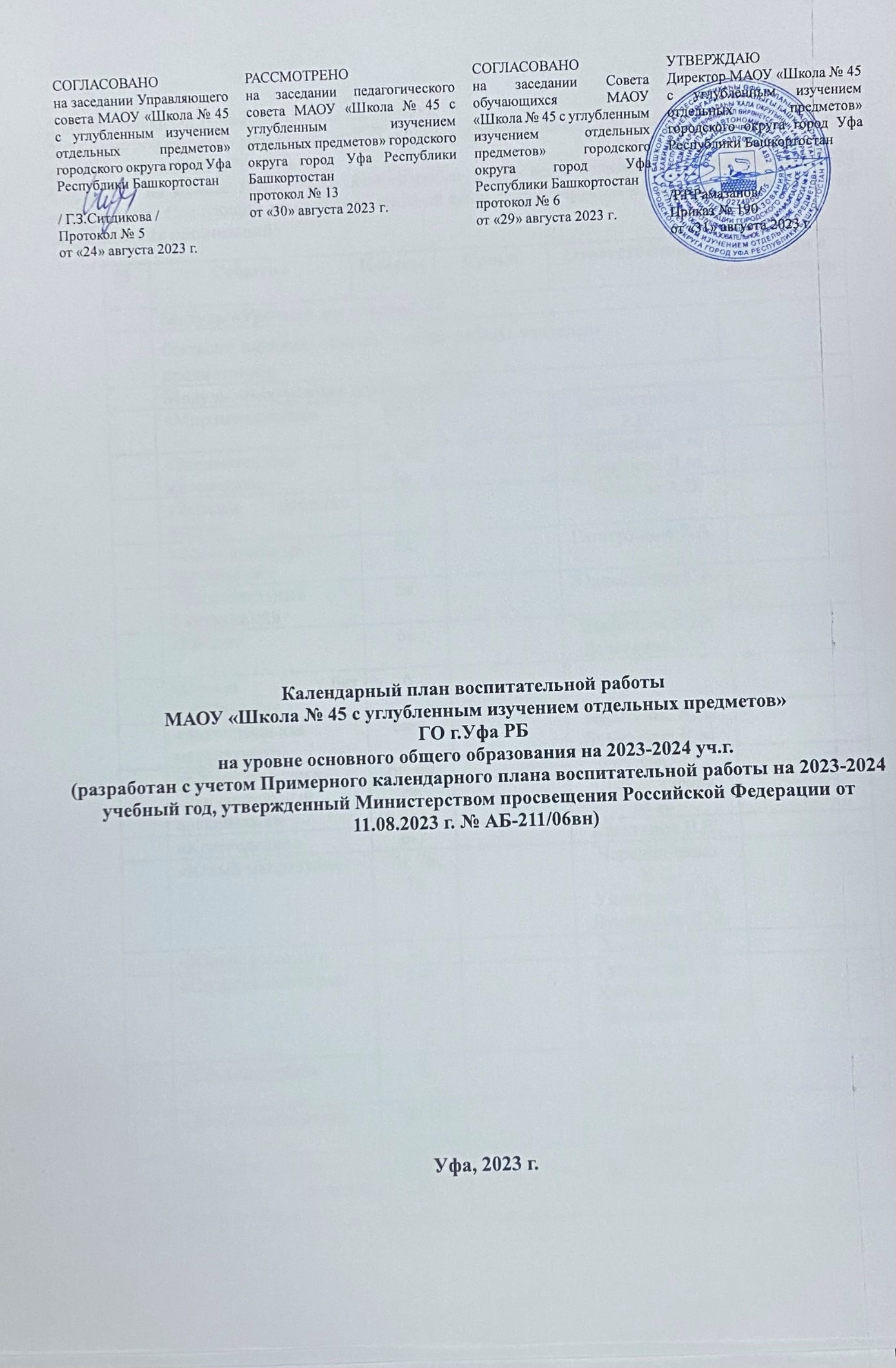 2023 год объявлен Годом педагога и наставника.2023 год – 200-летие со дня рождения К.Д. Ушинского (русский педагог, писатель, основоположник научной педагогики в России).Составлен на основе Примерного календарного плана воспитательной работы на 2023-2024 учебный год. Следующий ниже перспективный план корректируется в зависимости от указаний вышестоящих организаций.2023 год объявлен Годом педагога и наставника.2023 год – 200-летие со дня рождения К.Д. Ушинского (русский педагог, писатель, основоположник научной педагогики в России).Составлен на основе Примерного календарного плана воспитательной работы на 2023-2024 учебный год. Следующий ниже перспективный план корректируется в зависимости от указаний вышестоящих организаций.2023 год объявлен Годом педагога и наставника.2023 год – 200-летие со дня рождения К.Д. Ушинского (русский педагог, писатель, основоположник научной педагогики в России).Составлен на основе Примерного календарного плана воспитательной работы на 2023-2024 учебный год. Следующий ниже перспективный план корректируется в зависимости от указаний вышестоящих организаций.2023 год объявлен Годом педагога и наставника.2023 год – 200-летие со дня рождения К.Д. Ушинского (русский педагог, писатель, основоположник научной педагогики в России).Составлен на основе Примерного календарного плана воспитательной работы на 2023-2024 учебный год. Следующий ниже перспективный план корректируется в зависимости от указаний вышестоящих организаций.№СобытияКлассыСрокиОтветственныеОтметка о выполнении1. Модуль «Урочная деятельность»1. Модуль «Урочная деятельность»1. Модуль «Урочная деятельность»1. Модуль «Урочная деятельность»1. Модуль «Урочная деятельность»1Согласно индивидуальным планам работы учителей-предметников Согласно индивидуальным планам работы учителей-предметников Согласно индивидуальным планам работы учителей-предметников Согласно индивидуальным планам работы учителей-предметников 2. Модуль «Внеурочная деятельность»2. Модуль «Внеурочная деятельность»2. Модуль «Внеурочная деятельность»2. Модуль «Внеурочная деятельность»2. Модуль «Внеурочная деятельность»1«Мир психологии»5а-е01.09-24.05Низаметдинов Р.И.2«Занимательная математика»5а, 5б, 5в01.09-24.05Солдатова Т.А, Лукманова Д.М.3«Загадки русского языка»5г01.09-24.05	Чипчева А.В.4«Занимательный английский»5д01.09-24.05Гататуллина Е.А.5«Занимательный башкирский»5е01.09-24.05Юлдашбаева Г.А.6«Маска»6в01.09-24.05Шафикова Ф.Ф.Десяткина А.А.7«Школа без конфликтов»601.09-24.058«Занимательная математика»6а-в01.09-24.05Десяткина А.А.Лукманова Д.М.9«Юный филолог»6г, 6д01.09-24.05Фаизова О.Р.10«Занимательный английский»6е01.09-24.05Шайхаттарова М.А.11«Краеведение»6-701.09-24.05Касаткина В.В.12«Юный математик»7а, 7б, 7в01.09-24.05Чередниченко К.С.Ушиярова Г.М.Лукманова Д.М.13«Юный филолог»7г01.09-24.05Хасанова А.И.14«Спортивные игры»5-901.09-24.05Гусманова Г.А., Хайбуллин Р.Р.,Ишкинин В.М.15«Семьеведение»801.09-24.05Васюк Д.А.Ташбулатоа Г.Ш.16«Юный математик»8а, 8б01.09-24.05Фатхуллина И.А.Ушиярова Г.М.17«Юный филолог»8в, 8г01.09-24.05Валинурова А.А.18«Методы решения задач по физике»8б01.09-24.05Воронцова Н.П.19«Занимательный английский»8д01.09-24.05Давлетова Г.А.20«НВП»8е, 9д01.09-24.05Тарзиманов Ш.А.21«Подготовка к ОГЭ по математике»901.09-24.05Лукманова Д.М.Солдатова Т.А.22«Подготовка к ОГЭ по русскому языку»901.09-24.05Арапова Н.В.Кузакова А.Н.23«Подготовка к ОГЭ по физике»901.09-24.05Воронцова Н.П.Михайлов С.Н.24«Подготовка к ОГЭ по английскому языку»901.09-24.05Кривошеева М.А.Хайруллина Н.В.Давлетова Г.А.25«Подготовка к ОГЭ по географии»901.09-24.05Ташбултова Г.Ш.26«Подготовка к ОГЭ по биологии»901.09-24.05Федорова О.И.27«Подготовка к ОГЭ по химии»901.09-24.05Панферова И.В.28«Психологическая подготовка к ОГЭ»901.09-24.05Низаметдинов Р.И.29«Добрая дорога детства»9б9б01.09-24.05Саляхова А.В.30«Разговоры о важном»5-901.09-24.05Классные руководители31«Россия – мои горизонты»6-901.09-24.05Классные руководители32«Твоя профессия»501.09-24.05Классные руководители33«Функциональная грамотность»5-901.09-24.05Классные руководители3. Модуль «Классное руководство»3. Модуль «Классное руководство»3. Модуль «Классное руководство»3. Модуль «Классное руководство»3. Модуль «Классное руководство»1Согласно классным календарным планам воспитательной работы классных руководителей5-9 классы01.09-24.05Классные руководители2Проведение тематических классных часов и мероприятий5-9 классы01.09-24.05Классные руководители4. Модуль «Основные школьные дела»4. Модуль «Основные школьные дела»4. Модуль «Основные школьные дела»4. Модуль «Основные школьные дела»4. Модуль «Основные школьные дела»1День знаний:- линейка, посвященная Дню знаний;- единый тематический классные час;- открытые уроки по безопасности жизнедеятельности5-901.09Васюк Д.А.Советник директора по воспитанию и взаимодействию с детскими общественными объединениями (Советник директора по воспитанию)Классные руководители2День окончания Второй мировой войны, День солидарности в борьбе с терроризмом 5-903.09Васюк Д.А.Советник директора по воспитаниюКлассные руководители3 День финансовой грамотности5-906.09Васюк Д.А.4100 лет со дня рождения советского поэта Эдуарда Аркадьевича Асадова (1923—2004)5-907.09Васюк Д.А.Советник директора по воспитаниюКлассные руководители5100 лет со дня рождения советского поэта Расула Гамзатова (1923—2003)5-908.09Васюк Д.А.Советник директора по воспитаниюКлассные руководители6Международный день распространения грамотности5-908.09Васюк Д.А.Советник директора по воспитаниюКлассные руководители7195 лет со дня рождения русского писателя Льва Николаевича Толстого (1828—1910)5-909.09Васюк Д.А.Советник директора по воспитаниюКлассные руководители8Международный день памяти жертв фашизма5-910.09Васюк Д.А.Советник директора по воспитаниюКлассные руководители9100 лет со дня рождения советской партизанки Зои Космодемьянской (1923—1941)5-913.09Классные руководители, советник директора по воспитанию10«Аксаковские дни в Башкортостане» (по особому плану) 5-920.09-30.09Васюк Д.А.Классные руководители11День дошкольного работникаДень туризма5-927.09Васюк Д.А.Советник директора по воспитаниюКлассные руководители12105 лет со дня рождения педагога Василия Александровича Сухомлинского5-928.09Васюк Д.А.Советник директора по воспитаниюКлассные руководители13Посвящение в пионеры530.09Васюк Д.А.Саляхова А.В.14Участие в проекте «Экозабота»5-905-30.09Саляхова А.В.15Международный день пожилых людей5-901.10Васюк Д.А.Советник директора по воспитаниюКлассные руководители16 Международный день музыки5-901.10Васюк Д.А.Советник директора по воспитаниюКлассные руководители17150 лет со дня рождения писателя Вячеслава Яковлевича Шишкова (1873—1945)5-903.10Васюк Д.А.Советник директора по воспитаниюКлассные руководители18День защиты животных5-904.10Васюк Д.А.Классные руководители19День учителя:- праздничный концерт для учителей;- «Радиорубка»;- поздравление учителей5-905.10Васюк Д.А. Советник директора по воспитаниюВерестниковаИ.В.Мешкова Л.Э.20День отца в России5-915.10Васюк Д.А.Советник директора по воспитаниюКлассные руководители21 День Республики Башкортостан- классные часы -«Государственные символы РБ»»- «Республика моя, Башкортостан»;- конкурс стихов о Башкортостане.5-911.10Васюк Д.А.Верестникова И.В.Давлетгареева Р.З.Саляхова А.В.Классные руководители22Международный день школьных библиотек5-925.10Васюк Д.А.Советник директора по воспитаниюКлассные руководителиШкольный библиотекарь23День народного единства5-904.11Васюк Д.А.Советник директора по воспитаниюКлассные руководители24День памяти погибших при исполнении служебных обязанностей сотрудников ОВД России5-908.11Васюк Д.А.Советник директора по воспитаниюКлассные руководители25205 лет со дня рождения писателя Ивана Сергеевича Тургенева (1818—1883)5-909.11Васюк Д.А.Советник директора по воспитаниюКлассные руководители26135 лет со дня рождения ученого, авиаконструктора Андрея Николаевича Туполева (1888—1972)5-910.11Васюк Д.А.Советник директора по воспитаниюКлассные руководители27Международный день толерантности5-916.11Васюк Д.А. Саляхова А.В.Классные руководители28День начала Нюрнбергского процесса5-920.11Васюк Д.А. Советник директора по воспитаниюКлассные руководители29115 лет со дня рождения советского писателя Николая Николаевича Носова (1908—1976)5-923.11Васюк Д.А. Советник директора по воспитаниюКлассные руководители30 День матери в России5-926.11Васюк Д.А.Советник директора по воспитанию Классные руководители31День государственного герба РФ5-930.11Васюк Д.А. Советник директора по воспитаниюКлассные руководители32Выставка рисунков «Зимний фейерверк»5-901.12Васюк Д.А.Саляхова А33Международный день инвалидов5-903.12Васюк Д.А.Советник директора по воспитаниюКлассные руководители34День неизвестного солдата5-903.12Васюк Д.А.Советник директора по воспитаниюУчителя истории и обществознанияКлассные руководители35День добровольца (волонтера) в России5-905.12Васюк Д.А.Советник директора по воспитаниюКлассные руководители36220 лет со дня рождения поэта Федора Ивановича Тютчева (1803—1873)5-905.12Васюк Д.А.Советник директора по воспитаниюКлассные руководители37Международный день художника5-9 08.12Васюк Д.А.Советник директора по воспитаниюКлассные руководители38День Героев Отечества5-909.12Васюк Д.А.Советник директора по воспитаниюКлассные руководители39День прав человека5-9 10.12Васюк Д.А.Классные руководители40День конституции РФ:- радиолинейка;- классные часы «Я - гражданин»5-912.12Васюк Д.А.Советник директора по воспитаниюУчителя истории и обществознанияКлассные руководители41День принятия Федеральных конституционных законов о Государственной символах РФ5-9 25.12Васюк Д.А.Советник директора по воспитаниюКлассные руководители42«Новогодние праздники»:- новогодние утренник5-926-29.12Васюк Д.А.Халманова С.В.Ковалёва Л.Е.Лобзова С.А.43День Российского студенчества5-925.01.Васюк Д.А.Советник директора по воспитанию Классные руководители44190 лет со дня рождения русского мецената, собирателя живописи Сергея Михайловича Третьякова (1834—1892)5-919.01Васюк Д.А.Советник директора по воспитанию Классные руководители45120 лет со дня рождения советского детского писателя Аркадия Петровича Гайдара (1904—1941)5-922.01Васюк Д.А.Советник директора по воспитанию Классные руководители4680 лет со дня полного освобождения Ленинграда от фашистской блокады (27 января 1944)5-927.01Васюк Д.А.Советник директора по воспитаниюКлассные руководители47День освобождения Красной армией крупнейшего «лагеря смерти» Аушвиц-Биркенау (Освенцима) – День памяти жертв Холокоста5-927.01Васюк Д.А.Советник директора по воспитаниюКлассные руководители48День разгрома советскими войсками немецко-фашистских войск в Сталинградской битве5-902.02Васюк Д.А.Советник директора по воспитаниюКлассные руководители49120 лет со дня рождения героя Великой Отечественной войны Александра Матвеевича Матросова (1924—1943)5-905.02Васюк Д.А.Советник директора по воспитаниюКлассные руководители50День российской науки. 300-летие со времени основания Российской Академии наук (1724)5-908.02Васюк Д.А.Советник директора по воспитаниюКлассные руководители51190 лет со дня рождения русского учёного Дмитрия Ивановича Менделеева (1834—1907)5-908.02Васюк Д.А.Советник директора по воспитаниюКлассные руководители52130 лет со дня рождения российского детского писателя Виталия Валентиновича Бианки (1894—1959)5-911.02Васюк Д.А.Советник директора по воспитаниюКлассные руководители53255 лет со дня рождения русского писателя и баснописца Ивана Андреевича Крылова (1769—1844)5-913.02Васюк Д.А.Советник директора по воспитаниюКлассные руководители54День памяти о россиянах, исполнявших служебный долг за пределами Отечества. 35 лет со дня вывода советских войск из Республики Афганистан (1989)5-915.02Васюк Д.А.Советник директора по воспитаниюКлассные руководители55Международный день родного языка5-921.02Васюк Д.А.Советник директора по воспитаниюКлассные руководители56День защитника Отечества:- тематические классные часы- смотр строя и песни5-919-22.02Васюк Д.А.Советник директора по воспитаниюГусманова Г.Ш.Классные руководители57165 лет со дня рождения русского физика Александра Степановича Попова (1859-1906)5-904.03Васюк Д.А.Советник директора по воспитаниюГусманова Г.Ш.Классные руководители58Международный женский день:- конкурс фотографий «Моя мама»;- конкурс поздравительных открыток5-908.03Васюк Д.А.Советник директора по воспитаниюКлассные руководители5990 лет со дня рождения советского лётчика-космонавта Юрия Алексеевича Гагарина (1934—1968)5-909.03Васюк Д.А.Советник директора по воспитаниюКлассные руководители60450-летие со дня выхода первой «Азбуки» (печатной книги для обучения письму и чтению) Ивана Фёдорова (1574)5-914.03Васюк Д.А.Советник директора по воспитаниюКлассные руководители61День поэзии5-916.03Васюк Д.А.Арапова Н.В.Классные руководители62День воссоединения Крыма с Россией5-918.03Васюк Д.А.Советник директора по воспитаниюКлассные руководители63180 лет со дня рождения композитора Николая Андреевича Римского-Корсакова (1844—1908)5-918.03Васюк Д.А.Советник директора по воспитаниюКлассные руководители64185 лет со дня рождения композитора Модеста Петровича Мусоргского (1839—1881)5-921.03Васюк Д.А.Советник директора по воспитаниюКлассные руководители65Всемирный день театра5-927.03Васюк Д.А.Советник директора по воспитаниюКлассные руководители66215 лет со дня рождения писателя Николая Васильевича Гоголя (1809—1852)5-901.04Васюк Д.А.Советник директора по воспитаниюКлассные руководители67Всемирный день здоровья5-907.04Васюк Д.А.Советник директора по воспитаниюКлассные руководители68День космонавтики5-912.04Васюк Д.А.Советник директора по воспитаниюКлассные руководители69185 лет со дня рождения русского географа Николая Михайловича Пржевальского (1839—1888)5-912.04Васюк Д.А.Советник директора по воспитаниюКлассные руководители70Конкурс авторской песни5-918.04Васюк Д.А.ВерестниковаИ.В.Мешкова Л.Э.71День памяти о геноциде советского народа нацистами и их пособниками в годы ВОв5-919.04Васюк Д.А.Советник директора по воспитаниюКлассные руководители72День рождения школы5-920.04Васюк Д.А.ВерестниковаИ.В.Мешкова Л.Э.Классные руководители73Всемирный день Земли5-922.04Васюк Д.А.Советник директора по воспитаниюКлассные руководители74День российского парламентаризма5-927.04Васюк Д.А.Советник директора по воспитаниюКлассные руководители75Праздник Весны и Труда5-901.05Васюк Д.А.Советник директора по воспитаниюКлассные руководители76295 лет со дня рождения российской императрицы Екатерины II (1729—1796)5-902.05Васюк Д.А.Советник директора по воспитаниюКлассные руководители77100 лет со дня рождения писателя Виктора Петровича Астафьева (1924—2001)5-902.05Васюк Д.А.Советник директора по воспитаниюКлассные руководители78День Победы:- конкурс рисунков;- тематические классные часы;- посещение митинга в парке им. А.М.Матросова;- брейн-ринг «Военная история»;-«Поздравление ветеранов, участников ВОв»5-904-09.05Васюк Д.А.Советник директора по воспитаниюВерестникова И.В.Классные руководители79Международный день музеев5-918.05Васюк Д.А.Советник директора по воспитаниюВерестникова И.В.Классные руководители80День детских общественных организаций России5-919.05Васюк Д.А.Советник директора по воспитаниюКлассные руководители81«Танцевальный марафон»5-922.05Васюк Д.А.Лобзова С.А.82День славянской письменности и культуры5-924.05Васюк Д.А.Советник директора по воспитаниюКлассные руководители83«Последний звонок»924.05Васюк Д.А.Верестникова И.В.Мешкова Л.Э.Классные руководители84День защиты детей5-901.06Васюк Д.А.Советник директора по воспитаниюКлассные руководители85220 лет со дня рождения русского композитора Михаила Ивановича Глинки (1804—1857)5-901.06Васюк Д.А.Советник директора по воспитаниюКлассные руководители86120 лет со дня рождения русского писателя Николая Корнеевича Чуковского (1904—1965)5-902.06Васюк Д.А.Советник директора по воспитаниюКлассные руководители87День Русского языка5-906.06Васюк Д.А.Советник директора по воспитаниюКлассные руководители88225 лет со дня рождения русского поэта и писателя Александра Сергеевича Пушкина (1799—1837)5-906.06Васюк Д.А.Советник директора по воспитаниюКлассные руководители89230 лет со дня рождения русского поэта Петра Яковлевича Чаадаева (1794—1856)5-907.06Васюк Д.А.Советник директора по воспитаниюКлассные руководители90День РоссииДень города 5-912.06Васюк Д.А.Советник директора по воспитаниюКлассные руководители91День памяти и скорби5-922.06Васюк Д.А.Советник директора по воспитаниюКлассные руководители92День молодежи5-929.06Васюк Д.А.Советник директора по воспитаниюКлассные руководители93День семьи, любви и верности5-908.07Васюк Д.А.Советник директора по воспитаниюКлассные руководители94130 лет со дня рождения советского физика Петра Леонидовича Капицы (1894-1984)5-908.07Васюк Д.А.Советник директора по воспитаниюКлассные руководители95День военно-морского флота5-928.07Васюк Д.А.Советник директора по воспитаниюКлассные руководители96180 лет со дня рождения русского художника Ильи Ефимовича Репина (1844-1930)5-905.08Васюк Д.А.Советник директора по воспитаниюКлассные руководители97130 лет со дня рождения писателя Михаила Михайловича Зощенко (1894-1958)5-910.08Васюк Д.А.Советник директора по воспитаниюКлассные руководители98День физкультурника5-910.08Васюк Д.А.Советник директора по воспитаниюКлассные руководители99День государственного флага Российской Федерации5-922.08Васюк Д.А.Советник директора по воспитаниюКлассные руководители100День российского кино5-927.08Васюк Д.А.Советник директора по воспитаниюКлассные руководители5. Модуль «Внешкольные мероприятия»5. Модуль «Внешкольные мероприятия»5. Модуль «Внешкольные мероприятия»5. Модуль «Внешкольные мероприятия»5. Модуль «Внешкольные мероприятия»1Пешие прогулки, экскурсии или походы выходного дня5-901.09-31.05Классные руководители2Литературные, исторические, просветительские экскурсии5-901.09-31.05Классные руководителиУчителя-предметники3Туристические слеты5-901.09-31.05Администрация школыУчителя-предметники6. Модуль «Организация предметно-пространственной среды»6. Модуль «Организация предметно-пространственной среды»6. Модуль «Организация предметно-пространственной среды»6. Модуль «Организация предметно-пространственной среды»6. Модуль «Организация предметно-пространственной среды»1Оформление интерьера школьных помещений5-901.09-24.05Администрация школы2Благоустройство классных кабинетов5-901.09-24.05Администрация школы3Размещение на стенах школы регулярно сменяемых экспозиций5-901.09-24.05Саляхова А.В.4Совместная с детьми разработка, создание и популяризация школьной символики5-901.09-24.05Васюк Д.А.5Сотрудничество и размещение различной информации на официальном сайте школы5-901.09-24.05Хайруллина Н.В.7. Модуль «Взаимодействие с родителями (законными представителями)»7. Модуль «Взаимодействие с родителями (законными представителями)»7. Модуль «Взаимодействие с родителями (законными представителями)»7. Модуль «Взаимодействие с родителями (законными представителями)»7. Модуль «Взаимодействие с родителями (законными представителями)»1Участие родителей в работе Управляющего совета школы5-918.10, 21.12,20.02, 26.04Директор школы2Информационный поиск и знакомство с опытом включения родителей в повседневную жизнь школы5-923-26.08Администрация школы3Привлечение родителей к организации и проведению различных мероприятий5-901.09-24.05Администрация школыКлассные руководители4Привлечение учащихся и родителей к изучению качества образования и уровня воспитания5-901.09-24.05Администрация школыКлассные руководители5Привлечение родителей для профориентационной работы со школьниками5-901.09-24.05Администрация школыКлассные руководители6Совместное изготовление наглядных пособий, участие в проектной деятельности5-901.09-24.05Администрация школыКлассные руководители7Обеспечение информационной образовательной среды: - пополнение новыми материалами сайта школы;5-901.09-24.05Администрация школыКлассные руководители8День открытых дверей для родителей (проведение открытых уроков, консультации педагогических работников, презентация школы: учащихся, педагогов, родителей)5-901.09-24.05Администрация школыКлассные руководители9Работа педагогического просвещения для родителей5-901.09-24.05Администрация школыКлассные руководители10Проведение спортивного праздника «Папа, мама, я – спортивная семья», «Семейные игры»5-901.09-24.05Администрация школыКлассные руководители11Проведение акции «Семья в жизни и воспитании ребенка»5-901.09-24.05Администрация школыКлассные руководители12Туристические походы, экскурсии5-901.09-24.05Администрация школыКлассные руководители13Лекторий, практикум5-901.09-24.05Администрация школыКлассные руководители14Совместное проведение традиционных школьных мероприятий: - День знаний; - День здоровья; - День учителя; - Новогодняя сказка; - День защитника Отечества; - Последний звонок. - Прощание с букварем - Посвящение в пионеры, первоклассники, юные пешеходы -Спортивный калейдоскоп5-901.09-24.05Администрация школыКлассные руководители15«Часы общения» (детей, родителей и педагогов, работающих в классе)5-901.09-24.05Администрация школыКлассные руководители16Презентация портфолио детей и педагогов, при участии родителей (по окончанию учебного года)5-901.09-24.05Администрация школыКлассные руководители17Работа школьного родительского патруля5-901.09-24.05Васюк Д.А.Классные руководители18Участие в работе службы медиации5-901.09-24.05Васюк Д.А.8. Модуль «Самоуправление»8. Модуль «Самоуправление»8. Модуль «Самоуправление»8. Модуль «Самоуправление»8. Модуль «Самоуправление»1 Выборы в Совет обучающихся школы8-905-07.09Классные руководители2Планирование, организация, проведение и анализ внутриклассных и внутришкольных мероприятий5-901.09-24.05Актив классаКлассные руководители3Заседания Совета дружины и Совета обучающихся школы5-901.09-24.05Актив классаКлассные руководители4Рейд по проверке школьной формы и наличия пионерских галстуков5-901.09-24.05Актив классаКлассные руководители5День самоуправления5-905.10Актив классаКлассные руководители6Большой и малый литературный бал914.03Актив классаКлассные руководители7Организация дежурства в классе5-901.09-24.05Актив классаКлассные руководители9. Модуль «Профилактика и безопасность»9. Модуль «Профилактика и безопасность»9. Модуль «Профилактика и безопасность»9. Модуль «Профилактика и безопасность»9. Модуль «Профилактика и безопасность»Профилактика детского дорожно-транспортного травматизмаПрофилактика детского дорожно-транспортного травматизмаПрофилактика детского дорожно-транспортного травматизмаПрофилактика детского дорожно-транспортного травматизмаПрофилактика детского дорожно-транспортного травматизма1Участие отряда ЮИД в районных конкурсах «КВН по ПДД», конкурс агитбригад «Светофор», «Безопасное колесо»5-901.09-24.05Васюк Д.А.Саляхова А.В.2Участие в районном конкурсе газет, рисунков и плакатов по ПДД «Мы за безопасность на дорогах»5-901.09-24.05Васюк Д.А.Саляхова А.В.3Участие в специализированном профилактическом  мероприятии – городской акции «Внимание – дети!», «Безопасный путь»5-919.04Васюк Д.А.Саляхова А.В.4Беседы с учащимися, имеющими велосипед5-901.09-24.05Инспектор ОГИБДД (по согласованию)Васюк Д.А.Саляхова А.В.5Лекции и беседы инспектора ОГИБДД 5-901.09-24.05Инспектор ОГИБДД (по согласованию)Васюк Д.А.Саляхова А.В.6Предупреждение ДТП на линейках в предканикулярный период. 5-901.09-24.05Инспектор ОГИБДД (по согласованию)Васюк Д.А.Саляхова А.В.7Проведение единых дней по профилактике детского дорожно-транспортного травматизма.5-921.11Инспектор ОГИБДД (по согласованию)Васюк Д.А.Саляхова А.В.8Участие в мероприятиях, посвящённых «Всемирному дню памяти жертв ДТП»5-921.11Васюк Д.А.Саляхова А.В.9Проведение классных часов по ПДД5-928.02Васюк Д.А.Саляхова А.В.10Проведение школьных тематических конкурсов по ПДД5-901.09-24.05Васюк Д.А.Саляхова А.В.Профилактика пожарной безопасностиПрофилактика пожарной безопасностиПрофилактика пожарной безопасностиПрофилактика пожарной безопасностиПрофилактика пожарной безопасности1Практикум «Пожарная эвакуация»5-906.09, 12.05Классные руководители2Проведение занятий в младших классах5-901.09-24.05Васюк Д.А.3Участие в работе движения Дружина юных пожарных (ДЮП)5-901.09-24.05Классные руководители4Беседы по пожарной безопасности и правильному обращению с пиротехникой, о безопасном поведении на льду, на железнодорожных путях5-901.09-24.05Классные руководители5Встречи с сотрудниками МЧС «Осторожно, огонь!»5-901.09-24.05Васюк Д.А.Классные руководители6Беседы, классные часы«Будьте бдительны», «Уроки антитеррора»5-901.09-24.05Классные руководителиПрофилактика экстремизма и терроризмаПрофилактика экстремизма и терроризмаПрофилактика экстремизма и терроризмаПрофилактика экстремизма и терроризмаПрофилактика экстремизма и терроризма1Классные часы «День солидарности в борьбе с терроризмом»5-903.09Васюк Д.А.Классные руководители2Книжная выставка «День памяти жертв фашизма»5-903.09Васюк Д.А.Классные руководителиПедагог-библиотекарь3Декада противодействию идеологии терроризма и экстремизма5-921-25.11Васюк Д.А.Классные руководители4Интерактивное занятие «Профилактика социальных рисков»5-901.09-24.05Васюк Д.А.Классные руководители5Тематические классные часы (беседы) «Ложное сообщение о террористической угрозе – шутка, смех или слезы?»5-916.12Васюк Д.А.Классные руководители6Тематические классные часы (беседы) «Административная и уголовная ответственность за экстремизм и терроризм»5-901.09-24.05Васюк Д.А.Классные руководителиСоциальные педагоги7Встречи с сотрудниками правоохранительных органов5-925.04Васюк Д.А.Классные руководители8Просмотр и обсуждение тематических фильмов и видеороликов5-901.09-24.05Васюк Д.А.Классные руководители9Конкурс рисунков и плакатов антитеррористической и антиэкстремистской направленности5-901.09-24.05Васюк Д.А.Классные руководителиРаздача памяток, буклетов антитеррористической и антиэкстремистской направленностиРаздача памяток, буклетов антитеррористической и антиэкстремистской направленностиРаздача памяток, буклетов антитеррористической и антиэкстремистской направленностиРаздача памяток, буклетов антитеррористической и антиэкстремистской направленностиРаздача памяток, буклетов антитеррористической и антиэкстремистской направленности1Классные часы по правовому воспитанию и антикоррупционному просвещению5-901.09-24.05Классные руководители2Профилактическая беседа «Как не стать жертвой преступления»5-920.10Васюк Д.А.Классные руководители3Интерактивное занятие «Права и обязанности подростков»5-912.12Классные руководители4Интерактивное занятие «Безопасность в интернете»- «Инструкция по применению»5-909.12Классные руководители5Беседы об ответственности за нарушение статьи КоАП РФ ст.20.25-927.02Васюк Д.А.Саляхова А.В.6Мероприятия социальных педагогов по плану 5-901.09-24.05Васюк Д.А.Ташбулатова Г.Ш.Овчинникова А.В.Профилактика и предотвращение буллинга и кибербуллинга обучающихсяПрофилактика и предотвращение буллинга и кибербуллинга обучающихсяПрофилактика и предотвращение буллинга и кибербуллинга обучающихсяПрофилактика и предотвращение буллинга и кибербуллинга обучающихсяПрофилактика и предотвращение буллинга и кибербуллинга обучающихся1Классные тематические беседы: «Я не дам себя обижать», «Как без особого труда добиться, чтобы тебя перестали дразнить и обижать?», «Наша школа живет без насилия», «Давайте жить дружно!», «Мы против насилия. Как защитить себя?», «Будем добрыми и не будем злыми», «Как я отношусь к насилию»5-901.09-24.05Васюк Д.А.Классные рукводители2Книжные тематические выставки5-901.09-24.05Педагог-библиотекарь3Проведение анкетирований5-901.09-24.05Васюк Д.А.Классные рукводители10. Модуль «Профориентация»10. Модуль «Профориентация»10. Модуль «Профориентация»10. Модуль «Профориентация»10. Модуль «Профориентация»1Выявление выбора предпочтений обучающихся предметных курсов внеурочной деятельности5-901.09-24.05Классные руководители2Выявление выбора предпочтений обучающихся занятий в творческих группах5-901.09-24.05Васюк Д.А.Классные руководители3Знакомство с профессиями при классно-урочной системе. Расширение знаний обучающихся о профессиях5-901.09-24.05Классные руководители4Организация уроков по курсу «Россия – мои горизонты»5-901.09-24.05Васюк Д.А.Классные руководители5Организация и проведение классных часов по профориентации5-901.09-24.05Васюк Д.А.Классные руководители6Вовлечение обучающихся в общественно-полезную деятельность в соответствии с познавательными и профессиональными интересами: обеспечение участия в проектно-исследовательской деятельности (конкурсах, выставках, фестивалях)5-901.09-24.05Васюк Д.А.Классные руководители7Организация и проведение занимательных викторин и бесед с использование медиатеки5-901.09-24.05Васюк Д.А.Классные руководители8Организация экскурсий на предприятия5-901.09-24.05Васюк Д.А.Классные руководители9Организация и проведение встреч с представителями
различных профессий5-901.09-24.05Васюк Д.А.Классные руководители10Обеспечение участия обучающихся в днях открытых дверей учреждений среднего профессионального и высшего образования5-901.09-24.05Васюк Д.А.Классные руководители11Организация деятельности по созданию портфолио выпускников школы5-901.09-24.05Васюк Д.А.Классные руководители12Участие в работе всероссийских профориентационных проектов, созданных в сети интернет5-901.09-24.05Васюк Д.А.Классные руководители13Индивидуальные консультации психолога для школьников и их родителей по вопросам склонностей, способностей, дарований и иных индивидуальных особенностей детей, которые могут иметь значение в процессе выбора ими профессии5-901.09-24.05Васюк Д.А.Классные руководители14Совместное с педагогами изучение интернет ресурсов, посвященных выбору профессий5-901.09-24.05Васюк Д.А.Классные руководители11. Модуль «Детские общественные объединения»11. Модуль «Детские общественные объединения»11. Модуль «Детские общественные объединения»11. Модуль «Детские общественные объединения»11. Модуль «Детские общественные объединения»1Планирование, организация, проведение акций и мероприятий Республиканской пионерской «Волшебный мир»5-901.09-24.05Классные руководители12. Модуль «Школьный спортивный клуб»12. Модуль «Школьный спортивный клуб»12. Модуль «Школьный спортивный клуб»12. Модуль «Школьный спортивный клуб»12. Модуль «Школьный спортивный клуб»1Инструктажи по правилам безопасности, соблюдению требований охраны труда и поведения в школе5-901.09-24.05Классные руководители2Всероссийские соревнования по легкоатлетическому кроссу «Кросс наций»5-910.09Гусманова Г.А.3День здоровья5-923.09Васюк Д.А.Саляова А.В.учителя физической культуры4Конкурс-выставка рисунков «День без табака»5-930.11Васюк Д.А.Ташбулатова Г.Ш.Овчинникова А.В.5Акция «Всемирный день борьбы со СПИДом»:Лекции с приглашением врача-нарколога;конкурс плакатов.5-901.12Васюк Д.А.Ташбулатова Г.Ш.Овчинникова А.В.6Всероссийский урок безопасности школьников в сети интернет5-930.10Васюк Д.А.7Всероссийские  соревнования «Лыжня России»5-917-25.02Гусманова Г.А.8«А, ну-ка, парни»5-921.02Гусманова Г.А.9«А, ну-ка, девушки»5-907.08Гусманова Г.А.10Первенство школы по волейболу5-916-24.03Гусманова Г.А.11Неделя здоровья   «Мы – за ЗОЖ»5-917-21.04Васюк Д.А.Ташбулатова Г.Ш.Овчинникова А.В.12Организация работы агитбригады «Мы  за ЗОЖ» 5-928.09-13.10Васюк Д.А.Ташбулатова Г.Ш.Овчинникова А.В.13 Международный день борьбы с наркоманией и наркобизнесом5-901.03Васюк Д.А.Ташбулатова Г.Ш.Овчинникова А.В.14Участие в районных и городских спортивных соревнованиях5-901.09-31.05Гусманова Г.А.15Участие в легкоатлетической эстафете, посвященной 9 мая5-908.09Гусманова Г.А.16Проведение Олимпийских уроков5-901.09-24.05Гусманова Г.А.17Проведение тематических классных часов по профилактике наркомании, алкоголизма и табакокурения и формирования ЗОЖ5-901.09-24.05Классные руководители18Встреча с профильными специалистами и врачами5-901.09-24.05Васюк Д.А.Ташбулатова Г.Ш.Овчинникова А.В.19Месячник антинаркотической безопасности5-912-16.12Васюк Д.А.Ташбулатова Г.Ш.Овчинникова А.В.Классные руководители20Уроки здоровья, тематически беседы о правильном питании, соблюдении правил личной гигиены, режиме дня, ведении здорового образа жизни5-901.09-24.05Классные руководители21Тематические беседы о формировании психологического здоровья5-901.09-24.05Низаметдинов Р.И.13. Модуль «Волонтерство»13. Модуль «Волонтерство»13. Модуль «Волонтерство»13. Модуль «Волонтерство»13. Модуль «Волонтерство»1Участие во всероссийском проекте «Добрая суббота»5-901.09-24.05Васюк Д.А.Классные руководители2Участие школьников в организации культурных, спортивных, развлекательных мероприятий, проводимых на базе школы5-901.09-24.05Васюк Д.А.Классные руководители3Посильная помощь, оказываемая школьниками педагогам-пенсионерам, работавшим в школе5-901.09-24.05Васюк Д.А.Классные руководители14. Модуль «Социальное партнерство»14. Модуль «Социальное партнерство»14. Модуль «Социальное партнерство»14. Модуль «Социальное партнерство»1Проведение мероприятия с учреждениями сетевого взаимодействия5-901.09-24.05Васюк Д.А.Плешакова Е.Г.Классные руководители15. Модуль «Школьный театр»15. Модуль «Школьный театр»15. Модуль «Школьный театр»15. Модуль «Школьный театр»1Реализация курса внеурочной деятельности «Маска»5-901.09-24.05Васюк Д.А.Шафикова Ф.Ф.Десяткина В.В.